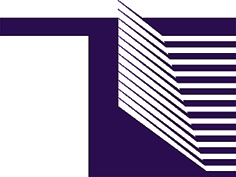 Agencija za elektronske komunikacije i poštansku djelatnostSaopštenje za medijeIzvještaj o cijenama mobilnog interneta Prema izvještaju Cable.co.uk za 2022. godinu Crna Gora  ima najnižu prosječnu cijenu mobilnog interneta u regionu.Cable.co.uk je objavio izvještaj o globalnom mobilnom internetu. Izvještaj Cable.co.uk sadrži podatke o cijenama mobilnog interneta iz 233 države. U izvještaju je analizirana cijena za 1GB prenešenih podataka putem mobilnih mreža. Prema ovom izvještaju najeftiniji mobilni internet je u Izraelu, zatim Italiji, San Marinu, Fidžiju i Indiji.Najniža prosječna cijena mobilnog interneta u regionu je u Crnoj Gori, koja se nalazi na 36 mjestu izvještaja, zatim u Srbiji (56 mjesto), Makedoniji (66 mjesto), Sloveniji (117 mjesto), Hrvatskoj (124 mjesto), dok je u regionu najskuplji mobilni internet u Bosni i Hercegovini, koja se nalazi na 163 mjestu izvještaja.Podgorica, 9.8.2022. godineEKIP